ТЕМА НЕДЕЛИ: «НОВЫЙ ГОД»ПРИЛОЖЕНИЕ 1Раскрась не выходя за контур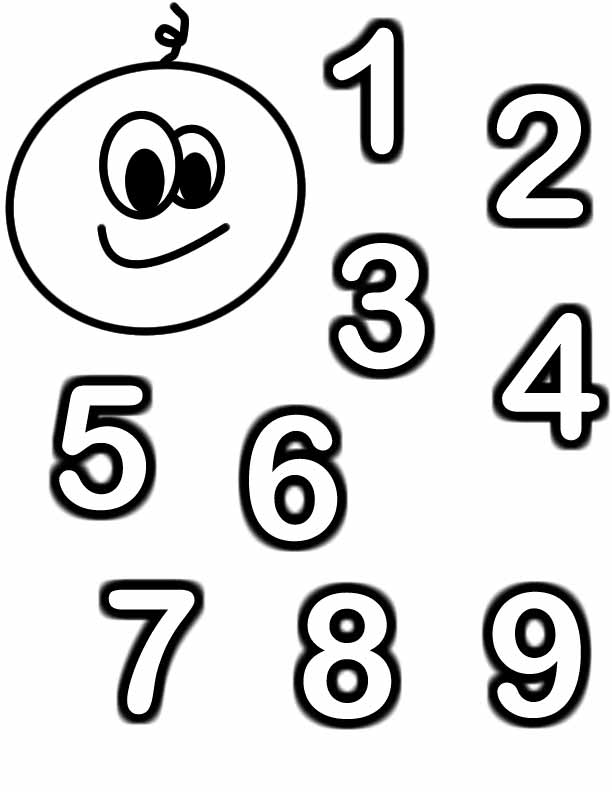 ПРИЛОЖЕНИЕ 2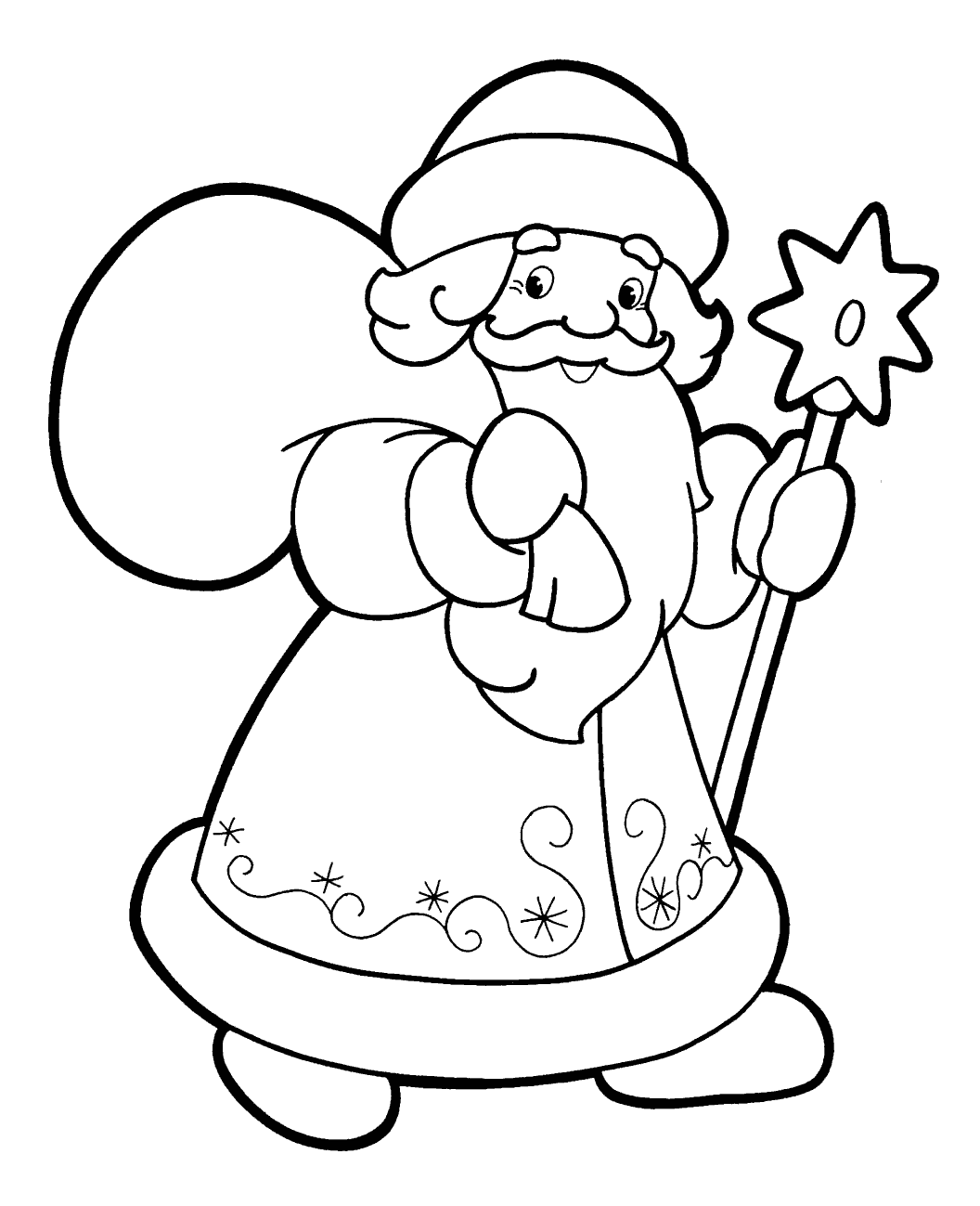 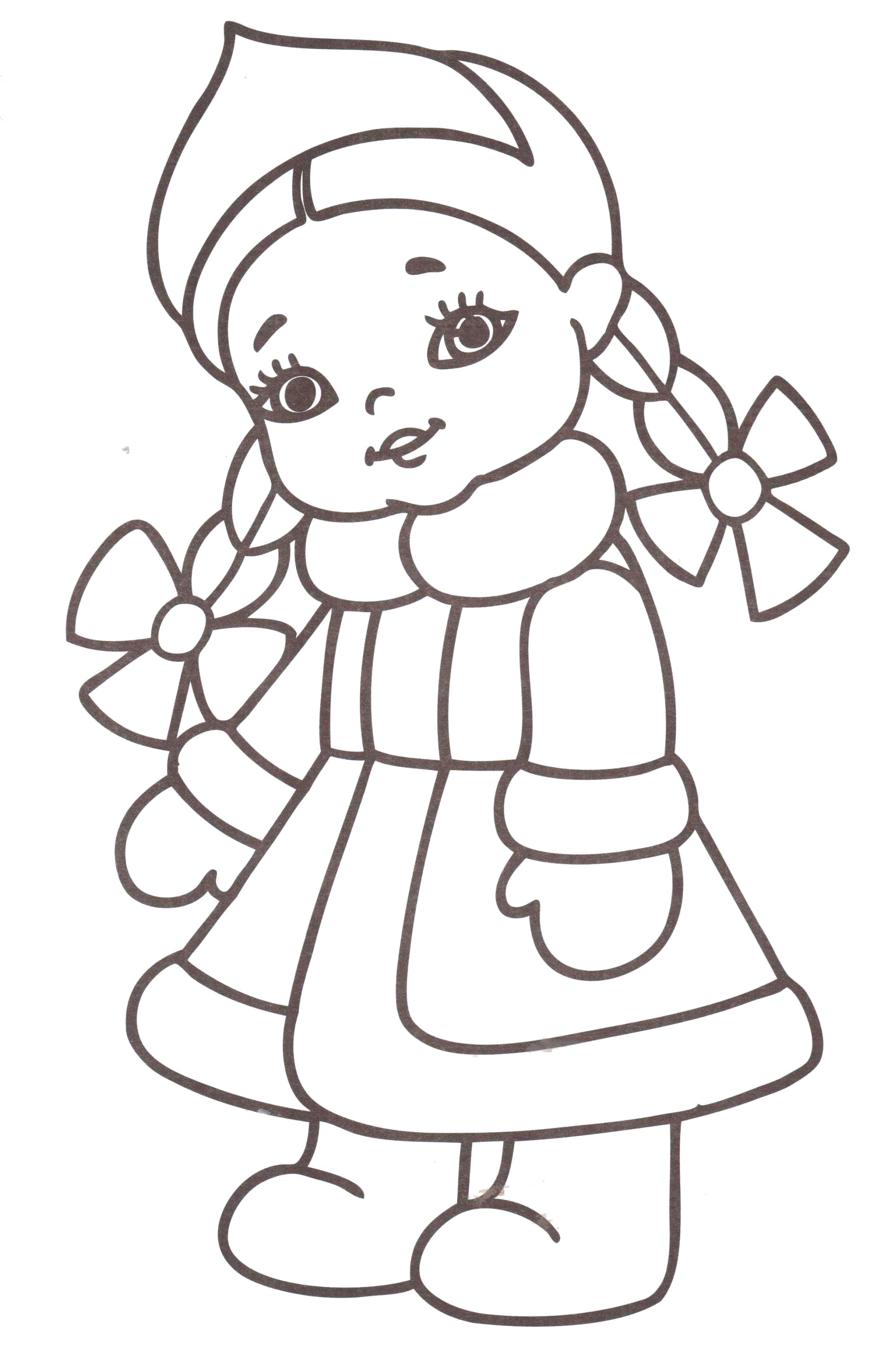 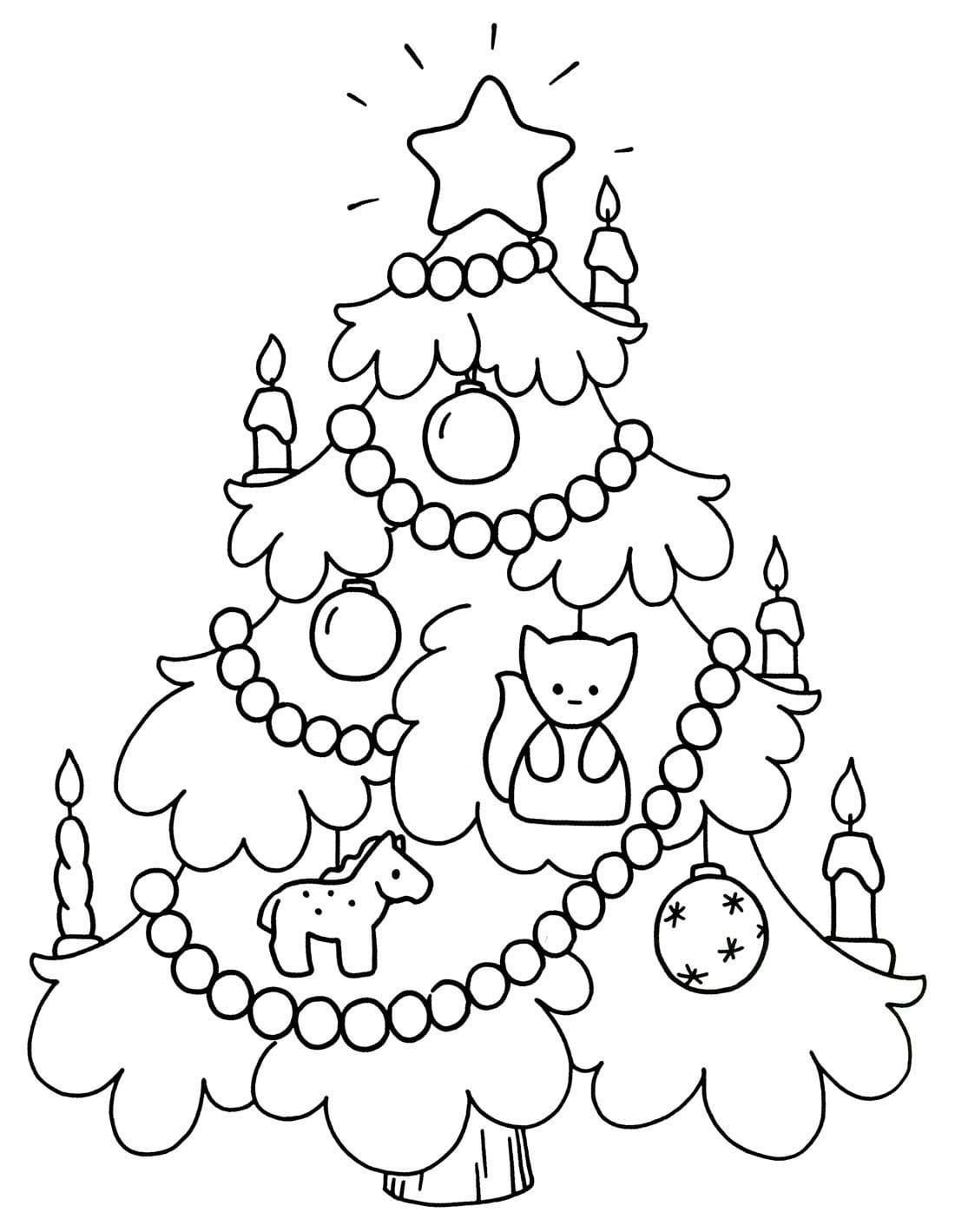 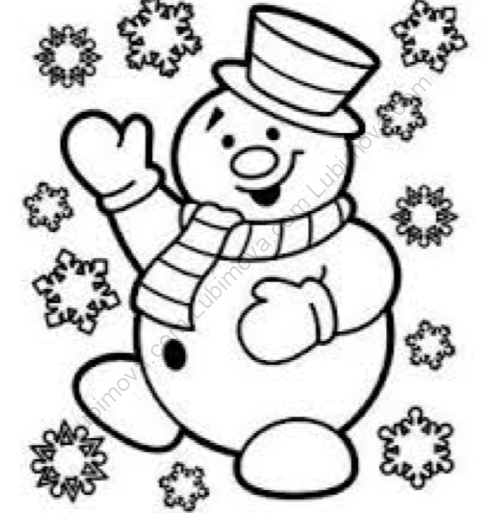 Образовательная областьСсылка на материал (при наличии)Примечания Социально-коммуникативное развитие (ознакомление с окружающим) Старшая группа. Развитие речи "Зимой на прогулке" - YouTubehttps://www.youtube.com/watch?v=Cp_M073tf8o  Посмотрите с ребёнком видео ролик. После задаваемых вопросов ставьте на паузу, попросите ребёнка попытаться самому ответить на вопросы Познавательное развитие (математика) Соседи числа. Цифры и числа. Математика для дошкольников. Развивающие мультики. - YouTubehttps://www.youtube.com/watch?v=iw5Rye4XsmE  Приложение 1Речевое развитие (художественная литература)Снеговик-почтовик (Новогодняя сказка), Союзмультфильм, 1955 - YouTubehttps://www.youtube.com/watch?v=wTxsFD2TVVI  15 отечественных сказок и мультфильмов о Новом годе, Рождестве и зиме. https://zen.yandex.ru/media/id/59f4b7c077d0e6648b19dbdf/15-otechestvennyh-skazok-i-multfilmov-o-novom-gode-rojdestve-i-zime-5a0591ae86516544ed8fc3c5 Художественно-эстетическое развитие (ИЗО)Аппликация СНЕГОВИК из ватных дисков/Открытка на НОВЫЙ ГОД/2021/SNOWMAN/ Postcard for NEW YEAR - YouTubehttps://www.youtube.com/watch?v=IYarZ1OXwV45 изумительных открыток на Новый Год ❄ DIY Новогодние открытки - YouTubehttps://www.youtube.com/watch?v=dqHxPYy8QLkМожно распечатать готовую раскраску и предложить детям раскрасить.Приложение 2Художественно-эстетическое развитие (музыка)-См на сайте детского садаФизическое развитие -См на сайте детского сада